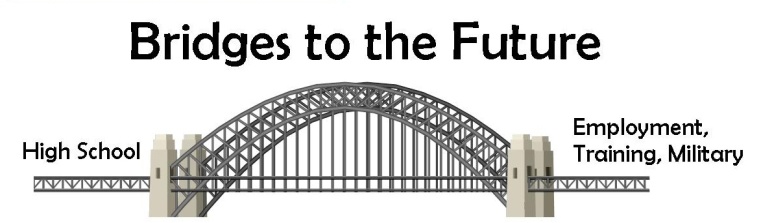 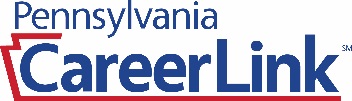 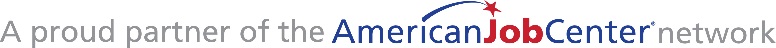 Thank you for your interest!  We look forward to getting to know you better.  Please complete the following so that we can learn how we might be able to help you stay on track to graduate, get work experience, and plan for life after high school.  Eligibility restrictions apply. Contact: Camille Bond at 570-274-2017 or cbond@censop.comName:Name:Name:Name:Name: Male or Female Male or Female Male or FemaleDate of Birth:Date of Birth:Phone:Phone:Cell:                                                Cell:                                                Cell:                                                Cell:                                                Cell:                                                Can we text you?   ☐ Yes   ☐ No  Can we text you?   ☐ Yes   ☐ No  Can we text you?   ☐ Yes   ☐ No  Address:Address:Address:Address:Address:Address:Address:Address:Address:Address:Email:Email:Email:Email:Email:Can we contact you on Facebook?   ☐ Yes   ☐ No  Can we contact you on Facebook?   ☐ Yes   ☐ No  Can we contact you on Facebook?   ☐ Yes   ☐ No  Can we contact you on Facebook?   ☐ Yes   ☐ No  Can we contact you on Facebook?   ☐ Yes   ☐ No  Parent/Guardian Name:Parent/Guardian Name:Parent/Guardian Name:Parent/Guardian Name:Parent/Guardian Name:Parent/Guardian Name:Phone:Phone:Phone:Phone:County of Residence:County of Residence:County of Residence:High School:  High School:  High School:  High School:  High School:  High School:  Homeroom:Current Grade Level:  Expected Graduation Date:  Expected Graduation Date:  Expected Graduation Date:  Best Time to Meet With You:(Ex: study hall, time/day)Best Time to Meet With You:(Ex: study hall, time/day)Best Time to Meet With You:(Ex: study hall, time/day)Best Time to Meet With You:(Ex: study hall, time/day)Best Time to Meet With You:(Ex: study hall, time/day)Best Time to Meet With You:(Ex: study hall, time/day)